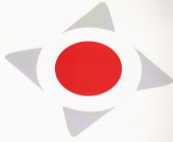 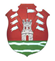 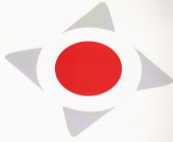 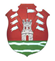 2019- AÑO DEL VIII CONGRESO INTERNACIONAL DE LA LENGUA ESPAÑOLA EN LA PROVINCIA DE CÓRDOBA-PARA USO DEL DOCENTE UNICAMENTE (Cambio a Plan N° 979/14)Valorada la solicitud formulada por el/la estudiante……………………………………………………………………………..Solicitando Equivalencia de Estudios del Espacio Curricular (detallar claramente el nombre del espacio)…………………………………………………………………………………………………………………………………………………El/la Docente a cargo de ese espacio ACONSEJA proceder según lo indicado por: EL INCISO UNO-INCISO DOS-INCISO TRES-INCISO CUATRO (Tachar lo que no corresponda):INCISO UNO   	          HACER LUGAR a la solicitud por considerar que los contenidos coinciden hasta en                                                                         el……………..por ciento con lo establecido por esta Cátedra para el Ciclo Lectivo 20……            INCISO DOS       	                                                                EVALUAR al estudiante con un coloquio con		los  contenidos detallados debajo, por con-	                                                                         		siderar  que los contenidos coinciden hasta 			en el………………por ciento con lo establecido 		por esta Cátedra para el Ciclo Lectivo 20……	             INCISO TRES                                                                 	SOLICITAR al estudiante la presentación del    		trabajo   detallado  debajo,  por considerar 			que los contenidos coinciden hasta en el……		por  ciento con  lo  establecido por esta Cá-			tedra para el Ciclo Lectivo 20…………                                                                                              Jesús María,……………………de.……………………………………………..de 20…………….Firma  y aclaración del Docente a cargo del Espacio Curricular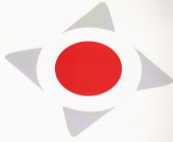 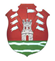 2019- AÑO DEL VIII CONGRESO INTERNACIONAL DE LA LENGUA ESPAÑOLA EN LA PROVINCIA DE CÓRDOBA-PARA USO DEL DOCENTE UNICAMENTE (Cambio a Plan N° 978/14)Valorada la solicitud formulada por el/la estudiante……………………………………………………………………………..Solicitando Equivalencia de Estudios del Espacio Curricular (detallar claramente el nombre del espacio)…………………………………………………………………………………………………………………………………………………El/la Docente a cargo de ese espacio ACONSEJA proceder según lo indicado por: EL INCISO UNO-INCISO DOS-INCISO TRES-INCISO CUATRO (Tachar lo que no corresponda):INCISO UNO   	          HACER LUGAR a la solicitud por considerar que los contenidos coinciden hasta en                                                                         el……………..por ciento con lo establecido por esta Cátedra para el Ciclo Lectivo 20……            INCISO DOS       	                                                                EVALUAR al estudiante con un coloquio con		los  contenidos detallados debajo, por con-	                                                                         		siderar  que los contenidos coinciden hasta 			en el………………por ciento con lo establecido 		por esta Cátedra para el Ciclo Lectivo 20……	             INCISO TRES                                                                 	SOLICITAR al estudiante la presentación del    		trabajo   detallado  debajo,  por considerar 			que los contenidos coinciden hasta en el……		por  ciento con  lo  establecido por esta Cá-			tedra para el Ciclo Lectivo 20…………                                                                                              Jesús María,……………………de.……………………………………………..de 20…………….Firma  y aclaración del Docente a cargo del Espacio Curricular